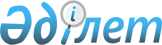 О внесении дополнения в постановление Правительства Республики Казахстан от 30 июня 2008 года № 651 "Об утверждении перечней стратегических объектов, переданных в уставный капитал и (или) находящихся в собственности национальных холдингов и (или) национальных компаний либо их аффилиированных лиц, а также иных юридических лиц с участием государства и стратегических объектов, находящихся в собственности юридических лиц, не аффилиированных с государством, а также физических лиц"Постановление Правительства Республики Казахстан от 30 апреля 2013 года № 422

      Правительство Республики Казахстан ПОСТАНОВЛЯЕТ:



      1. Внести в постановление Правительства Республики Казахстан от 30 июня 2008 года № 651 «Об утверждении перечней стратегических объектов, переданных в уставный капитал и (или) находящихся в собственности национальных холдингов и (или) национальных компаний либо их аффилиированных лиц, а также иных юридических лиц с участием государства и стратегических объектов, находящихся в собственности юридических лиц, не аффилиированных с государством, а также физических лиц» (САПП Республики Казахстан, 2008 г., № 31, ст. 330) следующее дополнение:



      в перечне стратегических объектов, переданных в уставный капитал и (или) находящихся в собственности национальных холдингов и (или) национальных компаний либо их аффилиированных лиц, а также иных юридических лиц с участием государства, утвержденном указанным постановлением:



      раздел «Устройства и навигационные знаки, регулирующие и гарантирующие безопасность судоходства» дополнить строкой, порядковый номер 3, следующего содержания:«                                                                 ».

      2. Настоящее постановление вводится в действие по истечении десяти календарных дней со дня первого официального опубликования.      Премьер-Министр 

      Республики Казахстан                       С. Ахметов
					© 2012. РГП на ПХВ «Институт законодательства и правовой информации Республики Казахстан» Министерства юстиции Республики Казахстан
				3.Системы управления движением судов